Класс____3а________Консультации родителей на 13.04.2020 годаДата, день неделиУрокВремяСпособПредметТема урока (занятия)РесурсДомашнее заданиеПонедельник 13.04.202019.00-9.30С помощью ЭОР          Литературное чтение  А.П. Платонов «Ещё мама»Перечитать текст по учебнику- с.137 -143, разделить текст на части, озаглавь каждую часть( получится планУчебник - с.137-143 ответить на вопросы , записать по лученный план, фото прислать удобным способомПонедельник 13.04.202029.50-10.20С помощью ЭОР  Русский язык  Неопределённаяформа глагола  Просмотреть  видеоурок https://interneturok.ru/lesson/russian/3-klass/glagol/neopredelyonnaya-forma-glagolov  Учебник с.106 прочитать правило, и выполнить задания   урока с.106 упр.182  с.106 прочитать  и выучить правило  с.107  выполнить упр.184  Фото выполненных письменных заданий прислать любым удобным способом.Понедельник 13.04.2020310.40-11.10Математика    "Приёмы устных вычислений 470+80, 560-90."   Выполнить тренировочные задания урока 56, РЭШ, математика, 3 класс https://resh.edu.ru/subject/lesson/6231/train/218218/ Прочитай материал  https://cifra.school/media/conspect_files/8e875bb3-bc81-4b5d-91c6-9c0d1532d480.pdf с.68 Учебник:  прочитать теоретические сведения с.68 №1 решить примеры,Учебник: с.68 №2 решить примеры, №5 с.68 решить задачу. Фото работы прислать любым удобным способомПонедельник 13.04.2020Завтрак  11.10-11.40	Завтрак  11.10-11.40	Завтрак  11.10-11.40	Завтрак  11.10-11.40	Завтрак  11.10-11.40	Завтрак  11.10-11.40	Завтрак  11.10-11.40	Понедельник 13.04.2020411.40-12.10Самостоятельная работаТехнологияРабота с бумагой. Изделие: воздушный шар.Просмотреть   видеоролик изготовления   шара https://yandex.ru/video/preview/?filmId=17982055860893478551&text=Работа%20с%20бумагой.%20Изделие%3A%20воздушный%20шар.&path=wizard&parent-reqid=1586163117507098-1211140454758877121400158-production-app-host-man-web-yp-329&redircnt=1586163145.1  По образцу видеоролика из бумаги изготовить  поделку и присоединить за ниточки что – нибудь снизуИзготовить изделие из бумаги , фото прислать любым удобным способом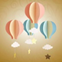 Класс Дата Время Кто проводит Предмет тема консультации (указать по теме уроков) Ресурс (№ телефона, вайбер, Zoom, другое) 3а 13.04 16.00 -16.30 Фёдорова Т.В. русский язык  Неопределённаяформа глагола   по номеру телефона учителя, через месенджеры 16.30-17.00 Фёдорова Т.В.математикаПриёмы устных вычислений 470+80, 560-90."по номеру телефона учителя, через месенджеры